Gymnasium Oedeme
Oedemer Weg 77
21335 Lüneburg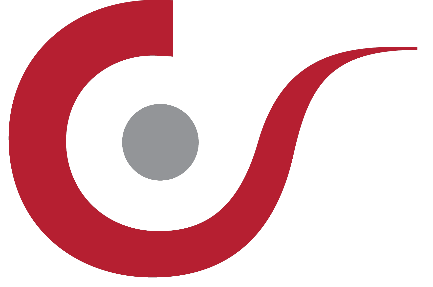 Seminarfach – [Kursthema oder Kursbezeichnung]Facharbeit zum Thema[Thema der Facharbeit]
[Zeile 2]
[ggf. Zeile 3]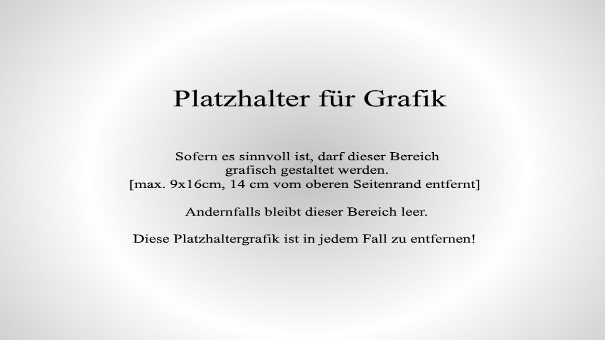 VorbemerkungTextfassung der Vorbemerkung. Wird keine Vorbemerkung erstellt, dann muss diese Seite gelöscht werden.AbstractText, Text... EinleitungText der EinleitungErste Überschrift des HauptteilsErstes Unterkapitel - ÜberschriftText Text Text Text Text Text Text Text Text Text...Aufzählung – erster EintragAufzählung – zweiter EintragWeiterer Text, Text mit Fußnote„Zitat“ (Swiss Academic Software GmbH 2015, 2015) Zweites Unterkapitel - ÜberschriftText Text Text Text Text Text Text Text Text Text...Weiteres Unterkapitel – wenn gewünschtText Text Text Text Text Text Text Text Text Text...Weiteres Kapitelweiteres UnterkapitelText des Unterkapitelsnächstes UnterkapitelText des zweiten UnterkapitelsSchlussbetrachtungSinnvolle Textfassung für das Ende der Facharbeit.LiteraturverzeichnisSwiss Academic Software GmbH (2015): Citavi 5: Handbuch. Online verfügbar unter https://www.citavi.com/sub/manual5/de/index.html, zuletzt aktualisiert am 15.11.2017, zuletzt geprüft am 18.12.2017.AnlagenÜberschrift der ersten AnlageInhalte der ersten AnlageÜberschrift der zweiten Anlage Inhalt der zweiten AnlageWeitere AnlagenText, Abbildung, ...Versicherung der selbständigen ErarbeitungHiermit versichere ich, dass ich die Arbeit selbständig angefertigt, keine anderen als die angegebenen Hilfsmittel benutzt und die Stellen der Facharbeit, die im Wortlaut oder im wesentlichen Inhalt aus anderen Werken entnommen wurden, mit genauer Quellenangabe kenntlich gemacht habe.Verwendete Informationen aus dem Internet sind abzuspeichern und dem Lehrer/ der Lehrerin vollständig digital zur Verfügung zu stellen.VeröffentlichungseinverständnisHiermit erkläre ich, dass ich damit einverstanden bin, wenn die von mir verfasste Facharbeit der schulinternen Öffentlichkeit zugänglich gemacht wird.Diese Facharbeit ist unter der Creative Commons Lizenz 
CC-?? (Auswahl treffen oder Satz vollständig löschen) veröffentlicht.Vorgelegt vonentweder Fachlehrer oder Fachlehrerin [eigener Vor- und Nachname][Name des Fachlehrers/der Fachlehrerin]Lüneburg, [Datum]Ort, DatumVorname NameOrt, DatumVorname Name